4 державний пожежно-рятувальний загін Головного управління Державної служби України з надзвичайних ситуацій у Сумській області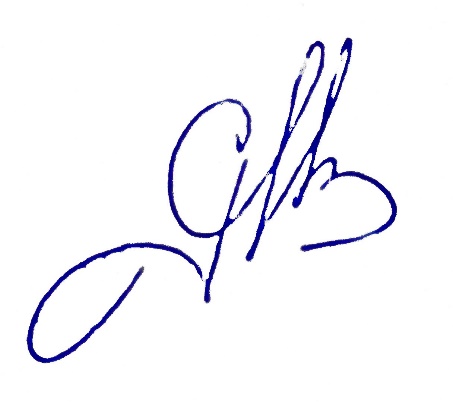     Ігор ЯРЕМЕНКОТЕНДЕРНА ДОКУМЕНТАЦІЯНА ЗАКУПІВЛЮ ТОВАРУДК 021:2015: 09120000-6  Газове паливоПРИРОДНИЙ ГАЗПроцедура закупівлі – відкриті торги з особливостямивідповідно до Постанови Кабінету Міністрів України від 12 жовтня 2022 р. № 1178 «Про затвердження особливостей здійснення публічних закупівель товарів, робіт і послуг для замовників, передбачених Законом України “Про публічні закупівлі”, на період дії правового режиму воєнного стану в Україні та протягом 90 днів з дня його припинення або скасування»м.Конотоп2024р.ДОДАТОК 1АНКЕТА УЧАСНИКА ТОРГІВ:1. Найменування учасника  торгів 2. Місцезнаходження учасника торгів (юридична і фактична адреси)3. Код за ЄДРПОУ або ідентифікаційний код4. Відомості про керівництво.5. Контактні особи (телефон, (e-mail за наявності))6. Форма власності та юридичний статус, організаційно-правова форма7. Коротка довідка про діяльність фірми.8. Реквізити банку (номер рахунку (у разі наявності), найменування банку та його код МФО), у якому обслуговується учасник: (у даному пункті зазначаються реквізити банку у якому обслуговується учасник і яким видана банківська гарантія).Анкета учасника торгів є невід’ємною частиною пропозиції ДОДАТОК 2ПЕРЕЛІК ДОКУМЕНТІВ, ЯКІ ВИМАГАЮТЬСЯ ДЛЯ ПІДТВЕРДЖЕННЯ ВІДПОВІДНОСТІ ПРОПОЗИЦІЇ УЧАСНИКА ІНШИМ КРИТЕРІЯМ 1. Копія Статуту або іншого установчого документу (для юридичних осіб). Додатково для акціонерних товариств: довідка у довільній формі стосовно відомостей про власників істотної участі в юридичній особі (із зазначенням частки). Під істотною участю розуміється пряме або опосередковане володіння часткою в розмірі 10 і більше відсотків статутного капіталу (фонду 10 і більше відсотків акцій або право голосу в юридичній особі прямий або опосередкований вплив на неї); оригінал або нотаріально завірену копію інформаційної довідки про акціонерів, які є власниками 10 і більше відсотків статутного капіталу, на підставі реєстру власників іменних цінних паперів виданою відповідною депозитарною установою.2. Копія свідоцтва платника податку або копія Витягу з реєстру платників податку.3. Копія ліцензії завірена учасником на постачання електричної енергії чинну на момент розкриття та дійсну як мінімум до 31.12.2024р. У випадку, якщо Учасник  не має на паперовому носії діючої ліцензії,  вказується дата та номер оприлюднення рішення про видачу ліцензії на офіційному сайті  НКРЕКП або подається копія Постанови НКРЕКП, згідно якої визначене рішення про видачу відповідної ліцензії4. Довідка від уповноваженого органу (ДПСУ), про інформацію щодо зареєстрованих рахунків учасника, виданою не раніше січня 2024 року. Також надається Інформація  від Державної податкової служби України про відсутність або виключення Учасника процедури закупівлі у(з) переліку суб’єктів господарювання, які відповідають критеріям ризиковості платника податку.5. Оригінал довідки з банку про відсутність простроченої заборгованості за кредитами або кредитними угодами виданих не раніше лютого 2024 року (довідка подається з банку яким видана банківська гарантія)6. Довідка про те, що учасник процедури закупівлі не є громадянином Російської Федерації/ Республіки Білорусь/ Ісламської Республіки Іран (крім того, що проживає на території України на законних підставах); юридичною особою, утвореною та зареєстрованою відповідно до законодавства Російської Федерації/ Республіки Білорусь/ Ісламської Республіки Іран; юридичною особою, утвореною та зареєстрованою відповідно до законодавства України, кінцевим бенефіціарним власником, членом або учасником (акціонером), що має частку в статутному капіталі 10 і більше відсотків (далі — активи), якої є Російська Федерація/ Республіка Білорусь/ Ісламська Республіка Іран, громадянин Російської Федерації/ Республіки Білорусь/ Ісламської Республіки Іран (крім того, що проживає на території України на законних підставах), або юридичною особою, утвореною та зареєстрованою відповідно до законодавства Російської Федерації/ Республіки Білорусь/ Ісламської Республіки Іран, крім випадків коли активи в установленому законодавством порядку передані в управління Національному агентству з питань виявлення, розшуку та управління активами, одержаними від корупційних та інших злочинів; або пропонує в тендерній пропозиції товари походженням з Російської Федерації/ Республіки Білорусь/ Ісламської Республіки Іран (за винятком товарів, походженням з Російської Федерації/ Республіки Білорусь, необхідних для ремонту та обслуговування товарів, придбаних до набрання чинності постановою Кабінету Міністрів України від 12 жовтня 2022 р. № 1178 «Про затвердження особливостей здійснення публічних закупівель товарів, робіт і послуг для замовників, передбачених Законом України “Про публічні закупівлі”, на період дії правового режиму воєнного стану в Україні та протягом 90 днів з дня його припинення або скасування». На підтвердження інформації зазначеної у довідці в довільній формі учасник надає Витяг з Єдиного державного реєстру юридичних осіб, фізичних осіб - підприємців та громадських формувань виданий уповноваженим органом/особою не раніше березня 2024 року.7.Довідка в довільній формі про те, що він не здійснює господарську діяльність або його місцезнаходження (місце проживання – для фізичних осіб-підприємців) не знаходиться на тимчасово окупованій території. У разі, якщо місцезнаходження учасника зареєстроване на тимчасово окупованій території, учасник має надати підтвердження зміни податкової адреси на іншу територію України видане уповноваженим на це органом. Тимчасово окупованою територією є частини території України, в межах яких збройні формування Російської Федерації та окупаційна адміністрація Російської Федерації встановили та здійснюють фактичний контроль або в межах яких збройні формування Російської Федерації встановили та здійснюють загальний контроль з метою встановлення окупаційної адміністрації Російської Федерації. У разі ненадання учасником інформації або у випадку якщо учасник зареєстрований на тимчасово окупованій території та не надав у складі тендерної пропозиції підтвердження зміни податкової адреси на іншу територію України видане уповноваженим на це органом, замовник відхиляє його тендерну пропозицію на підставі абзацу 5 підпункту 2 пункту 41 Особливостей, а саме: тендерна пропозиція не відповідає вимогам, установленим у тендерній документації відповідно до абзацу першого частини третьої статті 22 Закону.8.Довідка в довільній формі про те, що - учасник процедури закупівлі не пропонує, не дає та не погоджується дати прямо чи опосередковано будь-якій службовій (посадовій) особі замовника, іншого державного органу винагороду в будь-якій формі (пропозиція щодо найму на роботу, цінна річ, послуга тощо) з метою вплинути на прийняття рішення щодо визначення переможця процедури закупівлі;- тендерна пропозиція подана учасником конкурентної процедури закупівлі, який не є пов’язаною особою з іншими учасниками процедури закупівлі та/або з уповноваженою особою (особами), та/або з керівником замовника- учасник процедури закупівлі виконав свої зобов’язання за раніше укладеним договором про закупівлю з цим самим замовником*, що не призвело до його дострокового розірвання, і не було застосовано санкції у вигляді штрафів та/або відшкодування збитків протягом 3років з дати дострокового розірвання такого договору (в разі, якщо Учасник не має/не мав укладених договорів про закупівлю з Замовником він подає довідку – пояснення про відсутність таких договорів).ПЕРЕМОЖЦЕМ ТОРГІВ, У СТРОК ЩО НЕ ПЕРЕВИЩУЄ 4 ДНІ З ДАТИ ОПРИЛЮДНЕННЯ НА ВЕБ  - ПОРТАЛІ ПОВІДОМЛЕННЯ ПРО НАМІР УКЛАСТИ ДОГОВІР НАДАЮТЬСЯ ЗАЗНАЧЕНІ ДОКУМЕНТИ*:1.Витяг або довідку з Єдиного державного реєстру осіб, які вчинили корупційні правопорушення  про те, що керівника учасника, фізичну особу, яка є учасником, не було притягнуто згідно із законом до відповідальності за вчинення корупційного правопорушення або правопорушення, пов’язаного з корупцією видану не раніше березня 2024 року.2. Оригінал довідки або електронна довідка органу МВС України або витяг, що містить відомості, що фізична особа, яка є учасником або керівник учасника, не була засуджена за злочин або судимість з якої знято або погашено у встановленому законом порядку видану не раніше березня 2024 року.3. Довідка в довільній формі про те, що керівника учасника або фізичну особу, яка є учасником, не було притягнуто згідно із законом до відповідальності за вчинення правопорушення, пов’язаного з використанням дитячої праці чи будь-якими формами торгівлі людьми.4. Довідка в довільній формі про те, що учасник процедури закупівлі виконав свої зобов’язання за раніше укладеним договором про закупівлю з цим самим замовником*, що не призвело до його дострокового розірвання, і не було застосовано санкції у вигляді штрафів та/або відшкодування збитків протягом 3 років з дати дострокового розірвання такого договору (в разі, якщо Учасник не має/не мав укладених договорів про закупівлю з Замовником він подає довідку – пояснення про відсутність таких договорів)..* - зазначені документи надаються в електронному вигляді шляхом розміщення їх на веб – порталі Уповноваженого органу через електронний майданчик. Примітка: Замовник самостійно буде перевіряти інформацію про переможця в відкритих єдиних державних реєстрах, крім випадків, коли доступ до такої інформації є обмеженим на момент оприлюднення оголошення про проведення відкритих торгів.ДОДАТОК 3Форма „Тендерна пропозиція" подається у вигляді, наведеному нижче.Учасник не повинен відступати від даної форми.ФОРМА " ТЕНДЕРНА ПРОПОЗИЦІЯ"(форма, яка подається Учасником на фірмовому бланку в разі наявності)Ми, (назва Учасника), надаємо свою тендерну пропозицію на закупівлю ДК 021:2015: 09120000-6  Газове паливо ПРИРОДНИЙ ГАЗ згідно з технічним завданням та іншими вимогами Замовника торгів.	Вивчивши тендерну документацію та технічне завдання (надалі ТЗ), на виконання зазначеного вище, ми, уповноважені на підписання Договору, маємо можливість та погоджуємося виконати вимоги Замовника та Договору за наступними цінами: 1. Ми погоджуємося, що строк дії тендерної пропозиції становить 100 календарних днів із дати кінцевого строку подання тендерних пропозицій, встановленого Вами. Наша пропозиція буде обов'язковою для нас і може бути акцептована Вами у будь-який час до закінчення зазначеного терміну.2. Ми погоджуємося з умовами, що Ви можете відхилити нашу чи всі тендерні пропозиції згідно з умовами тендерної документації, та розуміємо, що Ви не обмежені у прийнятті будь-якої іншої пропозиції з більш вигідними для Вас умовами.3. Якщо нас буде визначено переможцем процедури закупівлі, ми зобов'язуємося підписати Договір із Замовником не пізніше ніж через 15 днів з дня прийняття рішення про намір укласти договір про закупівлю відповідно до вимог тендерної документації та нашої пропозиції, але не раніше ніж через 5 днів з дати оприлюднення на веб – порталі Уповноваженого органу повідомлення про намір укласти договір про закупівлю. Посада, прізвище, ініціали, підпис уповноваженої особи Учасника, завірені печаткою.Додаток 4Завантажується окремим файломДОДАТОК 5                                                                                                                           до Тендерної документаціїТЕХНІЧНІ, ЯКІСНІ ТА КІЛЬКІСНІ ХАРАКТЕРИСТИКИ ПРЕДМЕТА ЗАКУПІВЛІПредмет закупівлі: 09120000-6 Газове паливо (природний газ)Кількість: 5000 м.кубМісце поставки товару: 1. Сумська обл., м. Конотоп, вул. Успенсько-Троїцька, 92; 2. Сумська обл., Конотопський район, м. Путивль, вул. Благовіщенська, 5;3. Сумська обл., м. Кролевець, вул. Ярмаркова, 1;4. Сумська обл., Конотопський район, м. Буринь, вул. Лесі Українки, 7;5. Сумська обл., Конотопський район, смт. Дубовʼязівка, вул. Трудова, 33.Строк поставки товарів з 15.04.24р. по 31.12.24р. включноТехнічні та якісні характеристики:Відносини між газопостачальними, газорозподільними підприємствами та споживачами природного газу регулюються наступними документами: • Закон України «Про ринок природного газу» від 09.04.2015 № 329-VIII; • Правила постачання природного газу, затверджені постановою Національної комісії, що здійснює державне регулювання у сферах енергетики та комунальних послуг від 30.09.2015 № 2496; Технічні та якісні характеристики предмету закупівлі, що закуповується повинні відповідати технічним умовам та стандартам, передбаченим законодавством України діючими на період постачання товару. Якість та інші фізико-хімічні характеристики природного газу, який передається, повинні відповідати вимогам чинних стандартів, які діють на території України.Товар повинен бути сертифікований у встановленому законом порядку та відповідати державним стандартам України. В складі пропозиції надаються копії документів в розумінні законодавства про ринок природного газу, що засвідчують якість товару (паспорт якості за 2023  рік, виданий на ім’я Учасника). У складі пропозиції учасник надає оригінал або копію сертифікату відповідності вимогам ДСТУ ISO 50001:2020 (ISO 50001:2018) «Системи енергетичного менеджменту. Вимоги та настанова щодо використання», який видано на ім‘я учасника закупівлі органом сертифікації, включеним до реєстру акредитованих органів оцінки відповідності Національного агентства з акредитації України. Надані документи повинні відповідати предмету закупівлі та засвідчувати використання учасником відповідної системи менеджменту. Якщо дата видачі сертифікату більша ніж 12 місяців від дати подання пропозиції, додатково надається звіт за результатами наглядового аудиту, який видано органом, що здійснював аудит і сертифікацію.За одиницю виміру кількості газу при його обліку приймається один кубічний метр (куб. м), приведений до стандартних умов: температура газу (t) = 20 градусів Цельсія, тиск газу (P) = 760 мм ртутного стовпчика (101,325 кПа).Постачальник зобов’язується забезпечити створення страхового запасу природного газу згідно Постанови Кабінету Міністрів України від 16 листопада 2016 р. № 860.У вартість товару необхідно включити сплату податків та інших зборів та обов’язкових платежів в т.ч. ПДВ, тобто вказати ціну товару, за якою він відпускається покупцям з урахуванням всіх податків і зборів.Предмет закупівлі (продукція, тара, пакування, транспортування, послуги, роботи і т.п.) не повинні завдавати шкоди навколишньому середовищу та передбачати заходи щодо захисту довкілля.Учасник у складі тендерної пропозиції надає довідку щодо застосування Учасником заходів із захисту довкілля при виконанні умов Договору із постачання природного газу. Окрім цього, за вказаною довідкою учасники повинні надати опис планованих заходів захисту довкілля та навколишнього середовища, довідку від екологічного аудитора, що містить опис заходів, які впроваджує учасник при реалізації програми із захисту довкілля та навколишнього середовища, а також свідоцтво, що видане Міністерством захисту довкілля та природних ресурсів України, або інший документ, що підтверджує отримання працівником учасника знань з сучасних вимог до системи управління екологічною безпекою на об’єктах паливно – енергетичного комплексу або на підприємстві.Учасник у складі пропозиції надає копію чи оригінал сертифікату системи менеджменту/управління охорони здоров’я та безпеки праці ДСТУ ISO 45001:2019 або ISO 45001:2018 та ДСТУ ISO 14001:2015 або ISO 14001:2015 «Системи екологічного управління. Вимоги та настанови щодо застосовування», чинні на момент подання пропозиції та видані учаснику органом сертифікації, що включений до реєстру акредитованих органів оцінки відповідності Національного агентства з акредитації України. На підтвердження акредитації установи, яка видала сертифікат, надати відповідний документ з усіма додатками з підтвердженням сфери акредитації органу з сертифікації, чинний на момент проведення сертифікації.Оригінал чинного на дату розкриття тендерних пропозицій сертифікату на систему управління якістю, виданого учаснику органом сертифікації (або органом з оцінки відповідності), про відповідність системи управління безпекою ланцюга постачання учасника стосовно оптової торгівлі твердим, рідким,газоподібним паливом і подібними продуктами (код ДКПП 46.71) вимогам ДСТУ ISO 28000:2008 (ISO 28000:2007, IDT).Учасники зобов’язані документально підтвердити у складі своєї тендерної пропозиції успішне проходження сертифікації їхньої діяльності вимогам ДСТУ ISO 9001:2015 або ISO 9001:2015 «Системи управління якістю. Вимоги», виданого на ім’я учасника закупівлі, що є чинним на момент його подання пропозиції.Надати копію ліцензії завірену учасником на постачання природного газу, чинну на момент розкриття та дійсну як мінімум до 31.12.2023 р. У випадку, якщо Учасник  не має на паперовому носії діючої ліцензії,  вказується дата та номер оприлюднення рішення про видачу ліцензії на офіційному сайті  НКРЕКП або подається копія Постанови НКРЕКП, згідно якої визначене рішення про видачу відповідної ліцензії/Інші документи, які надає Учасник в складі тендерної документації:лист – гарантія щодо безперебійного постачання природного газу;довідку, складену в довільній формі, про дотримання учасником Ліцензійних умов провадження господарської діяльності з постачання природного газу, затверджених постановою НРКЕКП від 16.02.2017 №201;лист – гарантія, що учасник розмістив на своєму персональному веб-сайті процедуру вирішення спорів постачальником і контактну інформацію підрозділів ліцензіата, відповідальних за розв’язання спорів (телефони, е-mail, режим роботи, адреса, прізвище, ім’я та по батькові відповідальних працівників тощо); лист – гарантія, що учасник розмістив на своєму персональному веб-сайті річну звітність у встановленому законодавством порядку;лист в довільній формі, що учасник організував та забезпечив доступ до точки контакту для здійснення реєстрації вхідної кореспонденції, з можливістю отримання вхідного номера на момент подання вхідної кореспонденції;гарантійний лист що вартість газу включає тариф на послуги транспортування природного газу, а саме послуги доступу до потужності на добу наперед.довідка щодо переліку уповноважених осіб, що мають право доступу до інформаційної платформи від імені користувача платформи постачальника;гарантійний лист, що учасник здійснює постачання природного газу на підставі договорів постачання природного газу, що укладаються зі споживачами, у тому числі побутовими споживачами відповідно до вимог статті 12 Закону України «Про ринок природного газу» та чинних Правил постачання природного газу;гарантійний лист, що учасник здійснює постачання природного газу за цінами, що вільно встановлюються між постачальником та споживачем, крім випадків, передбачених законодавством України;довідка в довільній формі, що ціна зазначена на персональному веб-сайт учасника у мережі Інтернет актуальна на момент подачі своєї пропозиції.довідка в довільній формі що учасник має у власності чи користуванні будівлі та/або приміщення, в яких організовано точки контакту для прийому та обслуговування споживачів, із підтверджуючими документами.лист – гарантія, що учасник розмістив на своєму персональному веб-сайті чинну редакцію Правил постачання природного газу та договір постачання природного газу, який пропонується споживачам;лист – гарантія, що учасник розмістив на своєму персональному веб-сайті актуальну ціну на природний газ, спосіб та умови оплати за використаний природний газ, іншу інформацію, що вимагається чинними нормативно-правовими актами;лист – гарантія, що учасник розмістив на своєму персональному веб-сайті загальні умови постачання, права та обов’язки постачальника та споживача, зазначення актів законодавства, якими регулюються відносини між постачальником та споживачем;гарантійний лист про те, що учасник (замовник послуг транспортування), на протязі доби, вчинить заходи щодо включення замовника до реєстру своїх споживачів;гарантійний лист про те, що постачальник після набуття в інформаційній платформі статусу діючого постачальника для замовника забронює за собою на розрахункові періоди, передбачені закупівлею, замовника та з цього моменту є відповідальним за обсяги споживання природного газу даним замовником;довідка про готовність учасника до роботи в режимі добового балансування на інформаційній платформі оператора газотранспортної системи та має присвоєний останнім код користувача платформи;довідка у довільній формі (на бланку учасника (за наявності), завірена власноручним підписом керівника або уповноваженої особи учасника та скріплена печаткою яка містить інформацію про найменування (назви), юридичної та фактичної адреси місцезнаходження, засоби зв’язку (телефон, email) контактного центру та/або прізвище, ім’я, по батькові, адреса, засоби зв’язку (телефон, email тощо) уповноваженого працівника, який безпосередньо здійснюватиме усі необхідні дії щодо постачання природного газу.Скановану копію оригіналу сертифікату учасника на систему енергетичного менеджменту згідно вимог стандарту ДСТУ ISO 50001:2020 (ISO 50001:2018, IDT) «Системи енергетичного менеджменту.  Вимоги та настанова щодо використання» з урахуванням вимог ДСТУ ISO 50007:2020 (ISO 50007:2017, IDT) «Настанова щодо оцінювання та поліпшення енергетичних послуг для споживачів», чинного на дату розкриття тендерних пропозицій. Сертифікат повинний бути виданий Учаснику органом стандартизації, метрології та сертифікації або іншим органом по сертифікації (органом з оцінки відповідності). Копія звіту про аудит, що підтверджує проведення аудиту, складеного акредитованим НААУ органом стандартизації, метрології та сертифікації або іншим акредитованим НААУ органом по сертифікації (органом з оцінки відповідності),  якщо дата реєстрації сертифікату  на систему енергетичного менеджменту згідно вимог стандарту ДСТУ ISO 50001:2020 (ISO 50001:2018, IDT) «Системи енергетичного менеджменту.  Вимоги та настанова щодо використання» з урахуванням вимог ДСТУ ISO 50007:2020 (ISO 50007:2017, IDT) «Настанова щодо оцінювання та поліпшення енергетичних послуг для споживачів»  не пізніше, ніж один рік від дати складання звіту, або копія звіту про наглядовий аудит/технічний нагляд або інший документ, що підтверджує проведення аудиту, дата затвердження якого в акредитованому НААУ органі стандартизації, метрології та сертифікації або іншому  акредитованому НААУ органі по сертифікації (органі з оцінки відповідності) не пізніше, ніж за один рік від дати розкриття тендерних пропозицій (якщо дата реєстрації сертифікату ДСТУ ISO 50001:2020 (ISO 50001:2018, IDT) «Системи енергетичного менеджменту.  Вимоги та настанова щодо використання» з урахуванням вимог ДСТУ ISO 50007:2020 (ISO 50007:2017, IDT) «Настанова щодо оцінювання та поліпшення енергетичних послуг для споживачів»)  пізніше, ніж один рік від дати складання звіту). Сертифікат внутрішнього аудитора, виданий працівнику Учасника на підставі проходження навчання по програмі «Внутрішній аудит систем менеджменту» згідно до вимог ДСТУ ISO 19011:2019 (ISO 19011:2018, IDT), який підтверджує компетентність здійснення внутрішнього аудиту щодо ДСТУ ISO 50001:2020 (ISO 50001:2018, IDT), та вимог положень ДСТУ ISO 50007:2020 (ISO 50007:2017, IDT).Відповідно до п.18 ч.1 с.1 Закону України «Про ринок природного газу» оператор газосховища - суб’єкт господарювання, який на підставі ліцензії здійснює діяльність із зберігання (закачування, відбору) природного газу з використанням одного або декількох газосховищ на користь третіх осіб (замовників). За правилами ст.47 Закону України «Про ринок природного газу» оператор газосховища не може провадити діяльність з видобутку або постачання природного газу. Таким чином, газосховища можуть знаходитись виключно у оператора газосховищ, а не у постачальника природного газу. Крім того, на території України газосховища знаходяться у стані природної монополії. Так, відповідно до Зведеного переліку суб’єктів природних монополій станом оператором газосховищ можуть бути виключно ПАТ «Державне акціонерне товариство «Чорноморнафтогаз» та ПАТ «Укртрансгаз». Національною комісією, що здійснює державне регулювання у сферах енергетики та комунальних послуг ліцензії на здійснення діяльності оператора газосховища були видані лише двом зазначеним вище Товариствам. В складі тендерної пропозиції Учасник подає гарантійний лист про наявність чинного на дату розкриття укладеного договору з оператором газосховища на зберігання природного газу із наданням відповідної копії такого правочину завіреного учасником.Якщо в технічній специфікації міститься посилання на конкретні марку чи виробника або на конкретний процес, що характеризує продукт чи послугу певного суб’єкта господарювання, чи на торгові марки, патенти, типи або конкретне місце походження чи спосіб виробництва, то слід розуміти у значені «або еквівалент».№Розділ 1. Загальні положенняРозділ 1. Загальні положення1231Терміни, які вживаються в тендерній документаціїТендерну документацію розроблено відповідно до вимог Закону України «Про публічні закупівлі» (далі — Закон) та Особливостей здійснення публічних закупівель товарів, робіт і послуг для замовників, передбачених Законом України «Про публічні закупівлі», на період дії правового режиму воєнного стану в Україні та протягом 90 днів з дня його припинення або скасування, затверджених постановою Кабміну від 12.10.2022 № 1178 (далі — Особливості).Закону України «Про ринок природного газу» № 329-VIII від 09.04.2015; Правил постачання природного газу, затверджених постановою Національної комісії, що здійснює державне регулювання у сферах енергетики та комунальних послуг, від 30.09.2015 № 2496; Кодексу газотранспортної системи, затвердженого постановою Національної комісії, що здійснює державне регулювання у сферах енергетики та комунальних послуг, від 30.09.2015 № 2493; Кодексу газорозподільних систем, затвердженого постановою Національної комісії, що здійснює державне регулювання у сферах енергетики та комунальних послуг, від 30.09.2015 № 2494.Терміни, які використовуються в цій документації, вживаються у значенні, наведеному в Законі та Особливостях.2Інформація про замовника торгів2.1повне найменування4 державний пожежно-рятувальний загін Головного управління Державної служби України з надзвичайних ситуацій у Сумській області2.2місцезнаходженнявул. Успенсько-Троїцька, буд. 92, Сумська область,                  м. Конотоп, 416152.3Посадова особа замовника, уповноважена здійснювати зв'язок з учасникамиЯременко Ігор Валентинович – заступник начальника 4 ДПРЗ ГУ ДСНС України у Сумській області, тел. 0964085101, електронна адреса dprz04@sm.dsns.gov.ua3Процедура закупівлівідкриті торги з особливостями4Інформація про предмет закупівлі4.1назва предмета закупівліПРИРОДНИЙ ГАЗДК 021:2015: 09120000-6 Газове паливо (ДК 021:2015:09123000-7 Природний газ)4.2опис окремої частини або частин предмета закупівлі (лота), щодо яких можуть бути подані тендерні пропозиціїУмовами цієї тендерної документації не встановлені окремі частини (лоти) предмета закупівлі. Пропозиція подається щодо предмету закупівлі в цілому4.3кількість товару та місце його поставкиМісце поставки товару: 1. Сумська обл., м. Конотоп, вул. Успенсько-Троїцька, 92; 2. Сумська обл., Конотопський район, м. Путивль,             вул. Благовіщенська, 5;3. Сумська обл., м. Кролевець, вул. Ярмаркова, 1;4. Сумська обл., Конотопський район, м. Буринь,                     вул. Лесі Українки, 7;5. Сумська обл., Конотопський район, смт. Дубовʼязівка, вул. Трудова, 33.5000,0 куб.м.4.4строки поставки товарів, виконання робіт, надання послугдо  31 грудня  2024 року включно5Недискримінація учасниківУчасники (резиденти та нерезиденти) всіх форм власності та організаційно-правових форм беруть участь у процедурах закупівель на рівних умовах.6Валюта, у якій повинна бути зазначена ціна тендерної пропозиціїВалютою тендерної пропозиції є гривня. У разі якщо учасником процедури закупівлі є нерезидент,  такий учасник зазначає ціну пропозиції в електронній системі закупівель у валюті – гривня.7Мова (мови), якою  (якими) повинні бути  складені тендерні пропозиціїМова тендерної пропозиції – українська.Під час проведення процедур закупівель усі документи, що готуються замовником, викладаються українською мовою, а також за рішенням замовника одночасно всі документи можуть мати автентичний переклад іншою мовою. Визначальним є текст, викладений українською мовою.Стандартні характеристики, вимоги, умовні позначення у вигляді скорочень та термінологія, пов’язана з товарами, роботами чи послугами, що закуповуються, передбачені існуючими міжнародними або національними стандартами, нормами та правилами, викладаються мовою їх загальноприйнятого застосування.Уся інформація розміщується в електронній системі закупівель українською мовою, крім  тих випадків, коли використання букв та символів української мови призводить до їх спотворення (зокрема, але не виключно, адреси мережі Інтернет, адреси електронної пошти, торговельної марки (знака для товарів та послуг), загальноприйняті міжнародні терміни). Тендерна пропозиція та всі документи, які передбачені вимогами тендерної документації та додатками до неї, складаються українською мовою. Документи або копії документів (які передбачені вимогами тендерної документації та додатками до неї), які надаються Учасником у складі тендерної пропозиції, викладені іншими мовами, повинні надаватися разом із їх автентичним перекладом українською мовою. Виключення:1. Замовник не зобов’язаний розглядати документи, які не передбачені вимогами тендерної документації та додатками до неї та які учасник додатково надає на власний розсуд, у тому числі якщо такі документи надані іноземною мовою без перекладу. 2.  У випадку надання учасником на підтвердження однієї вимоги кількох документів, викладених різними мовами, та за умови, що хоча б один з наданих документів відповідає встановленій вимозі, в тому числі щодо мови, замовник не розглядає інший(і) документ(и), що учасник надав додатково на підтвердження цієї вимоги, навіть якщо інший документ наданий іноземною мовою без перекладу.Розділ 2. Порядок внесення змін та надання роз’яснень до тендерної документаціїРозділ 2. Порядок внесення змін та надання роз’яснень до тендерної документаціїРозділ 2. Порядок внесення змін та надання роз’яснень до тендерної документації1Процедура надання роз’яснень щодо тендерної документаціїФізична/юридична особа має право не пізніше ніж за три дні до закінчення строку подання тендерної пропозиції звернутися через електронну систему закупівель до замовника за роз’ясненнями щодо тендерної документації та/або звернутися до замовника з вимогою щодо усунення порушення під час проведення тендеру. Усі звернення за роз’ясненнями та звернення щодо усунення порушення автоматично оприлюднюються в електронній системі закупівель без ідентифікації особи, яка звернулася до замовника. Замовник повинен протягом трьох днів з дати їх оприлюднення надати роз’яснення на звернення шляхом оприлюднення його в електронній системі закупівель.У разі несвоєчасного надання замовником роз’яснень щодо змісту тендерної документації електронна система закупівель автоматично зупиняє перебіг відкритих торгів.Для поновлення перебігу відкритих торгів замовник повинен розмістити роз’яснення щодо змісту тендерної документації в електронній системі закупівель з одночасним продовженням строку подання тендерних пропозицій не менш як на чотири дні.2Внесення змін до тендерної документаціїЗамовник має право з власної ініціативи або у разі усунення порушень законодавства у сфері публічних закупівель, викладених у висновку органу державного фінансового контролю відповідно до статті 8 цього Закону, або за результатами звернень, або на підставі рішення органу оскарження внести зміни до тендерної документації. У разі внесення змін до тендерної документації строк для подання тендерних пропозицій продовжується замовником в електронній системі закупівель таким чином, щоб з моменту внесення змін до тендерної документації до закінчення кінцевого строку подання тендерних пропозицій залишалося не менше 4 днів.Зміни, що вносяться замовником до тендерної документації, розміщуються та відображаються в електронній системі закупівель у вигляді нової редакції тендерної документації додатково до початкової редакції тендерної документації. Замовник разом із змінами до тендерної документації в окремому документі оприлюднює перелік змін, що вносяться. Зміни до тендерної документації у машинозчитувальному форматі розміщуються в електронній системі закупівель протягом одного дня з дати прийняття рішення про їх внесенняУ разі несвоєчасного надання замовником роз’яснень щодо змісту тендерної документації електронна система закупівель автоматично призупиняє перебіг відкритих торгів.Для поновлення перебігу тендеру замовник повинен розмістити роз’яснення щодо змісту тендерної документації в електронній системі закупівель з одночасним продовженням строку подання тендерних пропозицій не менш як на 4 дні.Розділ 3. Інструкція з підготовки тендерної пропозиціїРозділ 3. Інструкція з підготовки тендерної пропозиціїРозділ 3. Інструкція з підготовки тендерної пропозиції1Зміст і спосіб подання тендерної пропозиціїТендерні пропозиції подаються відповідно до порядку, визначеного статтею 26 Закону, крім положень частин четвертої, шостої та сьомої статті 26 Закону. Тендерна пропозиція подається в електронному вигляді через електронну систему закупівель шляхом заповнення електронних форм з окремими полями, де зазначається інформація про загальну вартість пропозиції, інші критерії оцінки (у разі їх встановлення замовником), шляхом завантаження необхідних документів через електронну систему закупівель, що підтверджують відповідність вимогам, визначеним замовником:- інформацією, що підтверджує відповідність учасника кваліфікаційним (кваліфікаційному) критеріям;- інформацією щодо відсутності підстав, установлених в пункті 44 Особливостей;- інформацію про технічні, якісні та кількісні характеристики предмета закупівлі згідно з  Додатком 5 до цієї тендерної документації;- документи, що підтверджують повноваження посадової особи або представника учасника процедури закупівлі щодо підпису документів тендерної пропозиції;- підписаний учасником проєкт Договору, який повинен бути оформлений Учасниками - згідно з Додатком 4 до цієї тендерної документації;- документ(и), що підтверджує надання учасником забезпечення тендерної пропозиції (якщо таке забезпечення передбачено оголошенням про проведення процедури закупівлі);- інформація про субпідрядника (субпідрядників), якщо таке передбачено п.7 цього розділу  документації;- лист згода з Проєктом договору;- відомості про учасника;- цінова пропозиція згідно з Додатком 3 до цієї тендерної документації;- іншою інформацією та документами, відповідно до вимог цієї тендерної документації та додатків до неї.ТРекомендується документи у складі пропозиції  Учасника надавати у тій послідовності, у якій вони наведені у тендерній документації замовника, а також надавати окремим файлом кожний документ, що іменується відповідно до змісту документа, зокрема, інформація повинна бути викладена на бланку юридичної особи/фізичної особи - підприємця та містити такі реквізити: назва виду документа, дата документа, реєстраційний індекс документа, найменування адресата,підпис.Переможець процедури закупівлі у строк, що не перевищує чотири дні з дати оприлюднення в електронній системі закупівель повідомлення про намір укласти договір про закупівлю, повинен надати замовнику шляхом оприлюднення в електронній системі закупівель документи, встановлені в Додатку 2 (для переможця).Першим днем строку, передбаченого цією тендерною документацією та/ або Законом та/ або Особливостями, перебіг якого визначається з дати певної події, вважатиметься наступний за днем відповідної події календарний або робочий день, залежно від того, у яких днях (календарних чи робочих) обраховується відповідний строк.Опис та приклади формальних несуттєвих помилок.Згідно з наказом Мінекономіки від 15.04.2020 № 710 «Про затвердження Переліку формальних помилок» та на виконання пункту 19 частини 2 статті 22 Закону в тендерній документації наведено опис та приклади формальних (несуттєвих) помилок, допущення яких учасниками не призведе до відхилення їх тендерних пропозицій у наступній редакції:«Формальними (несуттєвими) вважаються помилки, що пов’язані з оформленням тендерної пропозиції та не впливають на зміст тендерної пропозиції, а саме технічні помилки та описки. Опис формальних помилок:1.	Інформація / документ, подана учасником процедури закупівлі у складі тендерної пропозиції, містить помилку (помилки) у частині:—	уживання великої літери;—	уживання розділових знаків та відмінювання слів у реченні;—	використання слова або мовного звороту, запозичених з іншої мови;—	зазначення унікального номера оголошення про проведення конкурентної процедури закупівлі, присвоєного електронною системою закупівель та/або унікального номера повідомлення про намір укласти договір про закупівлю — помилка в цифрах;—	застосування правил переносу частини слова з рядка в рядок;—	написання слів разом та/або окремо, та/або через дефіс;—  нумерації сторінок/аркушів (у тому числі кілька сторінок/аркушів мають однаковий номер, пропущені номери окремих сторінок/аркушів, немає нумерації сторінок/аркушів, нумерація сторінок/аркушів не відповідає переліку, зазначеному в документі).2.	Помилка, зроблена учасником процедури закупівлі під час оформлення тексту документа / унесення інформації в окремі поля електронної форми тендерної пропозиції (у тому числі комп'ютерна коректура, заміна літери (літер) та / або цифри (цифр), переставлення літер (цифр) місцями, пропуск літер (цифр), повторення слів, немає пропуску між словами, заокруглення числа), що не впливає на ціну тендерної пропозиції учасника процедури закупівлі та не призводить до її спотворення та / або не стосується характеристики предмета закупівлі, кваліфікаційних критеріїв до учасника процедури закупівлі.3.	Невірна назва документа (документів), що подається учасником процедури закупівлі у складі тендерної пропозиції, зміст якого відповідає вимогам, визначеним замовником у тендерній документації.4.	Окрема сторінка (сторінки) копії документа (документів) не завірена підписом та / або печаткою учасника процедури закупівлі (у разі її використання).5.	У складі тендерної пропозиції немає документа (документів), на який посилається учасник процедури закупівлі у своїй тендерній пропозиції, при цьому замовником не вимагається подання такого документа в тендерній документації.6.	Подання документа (документів) учасником процедури закупівлі у складі тендерної пропозиції, що не містить власноручного підпису уповноваженої особи учасника процедури закупівлі, якщо на цей документ (документи) накладено її кваліфікований електронний підпис.7.	Подання документа (документів) учасником процедури закупівлі у складі тендерної пропозиції, що складений у довільній формі та не містить вихідного номера.8.	Подання документа учасником процедури закупівлі у складі тендерної пропозиції, що є сканованою копією оригіналу документа/електронного документа.9.	Подання документа учасником процедури закупівлі у складі тендерної пропозиції, який засвідчений підписом уповноваженої особи учасника процедури закупівлі та додатково містить підпис (візу) особи, повноваження якої учасником процедури закупівлі не підтверджені (наприклад, переклад документа завізований перекладачем тощо).10.	Подання документа (документів) учасником процедури закупівлі у складі тендерної пропозиції, що містить (містять) застарілу інформацію про назву вулиці, міста, найменування юридичної особи тощо, у зв'язку з тим, що такі назва, найменування були змінені відповідно до законодавства після того, як відповідний документ (документи) був (були) поданий (подані).11.	Подання документа (документів) учасником процедури закупівлі у складі тендерної пропозиції, в якому позиція цифри (цифр) у сумі є некоректною, при цьому сума, що зазначена прописом, є правильною.12.	Подання документа (документів) учасником процедури закупівлі у складі тендерної пропозиції в форматі, що відрізняється від формату, який вимагається замовником у тендерній документації, при цьому такий формат документа забезпечує можливість його перегляду.Приклади формальних помилок:— «Інформація в довільній формі» замість «Інформація»,  «Лист-пояснення» замість «Лист», «довідка» замість «гарантійний лист», «інформація» замість «довідка»; —  «м.київ» замість «м.Київ»;— «поряд -ок» замість «поря – док»;— «ненадається» замість «не надається»»;— «______________№_____________» замість «14.08.2020 №320/13/14-01»— учасник розмістив (завантажив) документ у форматі «JPG» замість  документа у форматі «pdf» (PortableDocumentFormat)». Документи, що не передбачені законодавством для учасників — юридичних, фізичних осіб, у тому числі фізичних осіб — підприємців, не подаються ними у складі тендерної пропозиції. Відсутність документів, що не передбачені законодавством для учасників — юридичних, фізичних осіб, у тому числі фізичних осіб — підприємців, у складі тендерної пропозиції, не може бути підставою для її відхилення замовником.УВАГА!!!Відповідно до частини третьої статті 12 Закону під час використання електронної системи закупівель з метою подання тендерних пропозицій та їх оцінки документи та дані створюються та подаються з урахуванням вимог законів України "Про електронні документи та електронний документообіг" та "Про електронні довірчі послуги". Учасники процедури закупівлі подають тендерні пропозиції у формі електронного документа чи скан-копій через електронну систему закупівель. Тендерна пропозиція учасника має відповідати ряду вимог: 1) документи мають бути чіткими та розбірливими для читання;2) тендерна пропозиція учасника повинна бути підписана  кваліфікованим електронним підписом (КЕП)/удосконаленим електронним підписом (УЕП);3) якщо тендерна пропозиція містить і скановані, і електронні документи, потрібно накласти КЕП/УЕП на тендерну пропозиціюв цілому та на кожен електронний документ окремо.Винятки:1) якщо електронні документи тендерної пропозиції видано іншою організацією і на них уже накладено КЕП/УЕП цієї організації, учаснику не потрібно накладати на нього свій КЕП/УЕП.Зверніть увагу: документи тендерної пропозиції, які надані не у формі електронного документа (без КЕП/УЕП на документі), повинні містити підпис уповноваженої особи учасника закупівлі (із зазначенням прізвища, ініціалів та посади особи), а також відбитки печатки учасника (у разі використання) на кожній сторінці такого документа (окрім документів, виданих іншими підприємствами / установами / організаціями). Замовник не вимагає від учасників засвідчувати документи (матеріали та інформацію), що подаються у складі тендерної пропозиції, печаткою та підписом уповноваженої особи, якщо такі документи (матеріали та інформація) надані у формі електронного документа через електронну систему закупівельі з накладанням електронного підпису, що базується на кваліфікованому сертифікаті електронного підпису, відповідно до вимог Закону України «Про електронні довірчі послуги». Замовник перевіряє КЕП/УЕП учасника на сайті центрального засвідчувального органу за посиланням https://czo.gov.ua/verify. Під час перевірки КЕП/УЕП повинні відображатися: прізвище та ініціали особи, уповноваженої на підписання тендерної пропозиції (власника ключа). Всі документи тендерної пропозиції  подаються в електронному вигляді через електронну систему закупівель (шляхом завантаження сканованих документів або електронних документів в електронну систему закупівель).Тендерні пропозиції мають право подавати всі заінтересовані особи. Кожен учасник має право подати тільки одну тендерну пропозицію(у тому числі до визначеної в тендерній документації частини предмета закупівлі (лота) (у разі здійснення закупівлі за лотами). 2Забезпечення тендерної пропозиціїЗамовником вимагається надання Учасником забезпечення тендерної пропозиції у формі електронної банківської гарантії (безвідкличної, безумовної банківської гарантії, оформленої відповідно до вимог постанови Правління Національного банку України від 15.12.2004 № 639 та наказу Мінекономіки №2628 від 14.12.2020р.), із зобов’язанням банку у разі виникнення обставин, передбачених пунктом 3 цього Розділу, відшкодувати на рахунок Замовника кошти у сумі забезпечення тендерної пропозиції. Гарантія повинна бути видана банком в якому обслуговується учасник на умовах грошового забезпечення (покриття), або іншого забезпечення такої гарантії згідно чинного законодавства (шляхом списання (бронювання) коштів з поточного рахунку принципала для резервування грошового забезпечення (покриття) гарантії, якщо це передбачено договором про надання гарантії, укладеним між принципалом і банком-гарантом; надання гарантії за рахунок банківського кредиту або під заставу відповідно до укладених договорів між банком-гарантом і принципалом про надання кредиту під гарантію або договору застави, або іншого забезпечення, прийнятного для банку-гаранта) з метою забезпечення виконання зобов'язання за гарантією в повному обсязі у разі настання випадків, передбачених частиною 3 цього Розділу. Грошова гарантія повинна бути підтверджена оригіналом довідки виданої банком-гарантом не пізніше дати видачі гарантії (надається у складі тендерної пропозиції), завіреної печаткою банку-гаранту та підписом уповноваженої особи банку-гаранту. Електронна банківська гарантія повинна мати електронний цифровий підпис уповноваженої особи банку. Разом із банківською гарантією надаються у електронному форматі “PDF” або “JPEG” копія ліцензії, виданої банку та копія документа про повноваження особи, котра підписує банківську гарантію. Зазначені копії повинні бути завірені банком. Розмір забезпечення тендерної пропозиції: складає 2% від очікуваної вартості, а саме: 50000,00 грн. (П’ятдесят тисяч гривень 00 копійок). Строк дії забезпечення тендерної пропозиції: не менше 120 календарних днів, із дати кінцевого строку подання тендерних пропозицій. Усі витрати, пов’язані з поданням забезпечення тендерної пропозиції, здійснюються за рахунок Учасника. Пропозиції, що не супроводжуються документальним підтвердженням надання забезпечення тендерної пропозиції, відхиляються Замовником відповідно до статті 31 Закону. Кошти, що надійшли як забезпечення тендерної пропозиції (у разі якщо вони не повертаються учаснику), підлягають перерахуванню до відповідного бюджету.3Умови повернення чи неповернення забезпечення тендерної пропозиціїЗабезпечення тендерної пропозиції не повертається у разі:1) відкликання тендерної пропозиції учасником після закінчення строку її подання, але до того, як сплив строк, протягом якого тендерні пропозиції вважаються дійсними;2) непідписання договору про закупівлю учасником, який став переможцем тендеру;3) ненадання переможцем процедури закупівлі у строк, визначений п.47 Особливостей, документів, що підтверджують відсутність підстав, установлених п.47 Особливостей;4) ненадання переможцем процедури закупівлі забезпечення виконання договору про закупівлю після отримання повідомлення про намір укласти договір про закупівлю, якщо надання такого забезпечення передбачено тендерною документацією.Забезпечення тендерної пропозиції повертається учаснику в разі:1) закінчення строку дії тендерної пропозиції та забезпечення тендерної пропозиції, зазначеного в тендерній документації;2) укладення договору про закупівлю з учасником, який став переможцем процедури закупівлі;3) відкликання тендерної пропозиції до закінчення строку її подання;4) закінчення тендеру в разі неукладення договору про закупівлю з жодним з учасників, які подали тендерні пропозиції.За зверненням учасника, яким було надано забезпечення тендерної пропозиції, замовник повідомляє установу, що видала такому учаснику гарантію, про настання підстави для повернення забезпечення тендерної пропозиції протягом 5 днів з дня настання однієї з підстав, визначених ч.4  ст. 25 Закону.Кошти, що надійшли як забезпечення тендерної пропозиції, якщо вони не повертаються учаснику у випадках, визначених Законом, підлягають перерахуванню до відповідного бюджету, а в разі здійснення закупівлі замовниками не за бюджетні кошти - перераховуються на рахунок таких замовників.4Строк, протягом якого тендерні пропозиції є дійснимиТендерні пропозиції вважаються дійсними протягом 120 (ста двадцяти) днів із дати кінцевого строку подання тендерних пропозицій. До закінчення зазначеного строку замовник має право вимагати від учасників процедури закупівлі продовження строку дії тендерних пропозицій. Учасник процедури закупівлі має право:відхилити таку вимогу, не втрачаючи при цьому наданого ним забезпечення тендерної пропозиції;погодитися з вимогою та продовжити строк дії поданої ним тендерної пропозиції і наданого забезпечення тендерної пропозиції (у разі якщо таке вимагалося).У разі необхідності учасник процедури закупівлі має право з власної ініціативи продовжити строк дії своєї тендерної пропозиції, повідомивши про це замовникові через електронну систему закупівель.5Кваліфікаційні критерії до учасників та вимоги, згідно  з пунктом 28  та пунктом 44  ОсобливостейЗамовник установлює один або декілька кваліфікаційних критеріїв відповідно до статті 16 Закону. Визначені Замовником згідно з цією статтею кваліфікаційні критерії та перелік документів, що підтверджують інформацію учасників про відповідність їх таким критеріям, а саме:Кваліфікаційні критерії до учасника відповідно до статті 16 Закону та спосіб їх документального підтвердження.Завірена учасником копія балансу, звіту про фінансові результати, звіту про рух грошових коштів за 2023 рік або податкова декларація платника єдиного податку для фізичних осіб - підприємців за 2022 рік або за 2023 рік, якщо учасник фізична особа - підприємець є платником ПДВ. (в разі якщо учасником не подається звіт про рух грошових коштів або Учасник є новоствореною юридичною особою чи ФОП або фізичною особою то він надає довідку в довільній формі про підстави неподання такого звіту чи податкової декларації). Зазначені документи повинні містити підтвердження їх отримання відповідними уповноваженими органами (штамп, електронна квитанція тощо)На виконання положень законодавства України  з охорони праці, Учасники у складі тендерної пропозиції повинні надати документальне підтвердження проведення лабораторних досліджень умов праці (за показниками важкості та напруженості праці) у кількості не менше, а ніж на одне робоче місце (професію) Учасника з позитивним висновком, які проведені лабораторією атестованою на проведення гігієнічних досліджень факторів виробничого середовища і трудового процесу, виданий не раніше 2023 року, разом з підтверджуючими документами (лист або інформація) від відповідної Державної служби України про визнання лабораторії атестованою.Учасники у складі тендерної пропозиції повинні надати документальне підтвердження проведення лабораторних досліджень умов праці в частині відповідності мікроклімату в робочих приміщеннях Учасника згідно з ДСН 3.3.6.042-99 «Санітарні норми мікроклімату виробничих приміщень», а саме: протокол проведення дослідження мікроклімату у кількості не меншою, аніж на одне робоче місце (професію) Учасника з висновком про те, що умови праці за показниками мікроклімату допустимі, які проведені підприємством або установою, атестованою Державною службою України з питань праці на проведення гігієнічних досліджень факторів виробничого середовища і трудового процесу разом з підтверджуючими документами про це (лист або інформація) від Державної служби України з питань праці, що видане такому підприємству або установі.8) Учасники у складі своїх тендерних пропозицій подають інформацію, що видана на ім’я такого Учасника не раніше 2024 року з Державної служби України з питань праці та/або її структурних підрозділів або Фонду соціального страхування про наявність або про відсутність нещасних випадків на підприємстві учасника протягом 2021-2023. 9)Учасники у складі своїх тендерних пропозицій надають інформацію, що видана не раніше 2024 року, від територіального органу ДСНС України про наявність (із зазначенням кількості) або про відсутність надзвичайних ситуацій на підприємстві учасника протягом 2023 року.Замовник приймає рішення про відмову учаснику в участі у процедурі закупівлі та зобов’язаний відхилити тендерну пропозицію учасника в разі, якщо:1) замовник має незаперечні докази того, що учасник процедури закупівлі пропонує, дає або погоджується дати прямо чи опосередковано будь-якій службовій (посадовій) особі замовника, іншого державного органу винагороду в будь-якій формі (пропозиція щодо найму на роботу, цінна річ, послуга тощо) з метою вплинути на прийняття рішення щодо визначення переможця процедури закупівлі;2) відомості про юридичну особу, яка є учасником процедури закупівлі, внесено до Єдиного державного реєстру осіб, які вчинили корупційні або пов’язані з корупцією правопорушення;3) керівника учасника процедури закупівлі, фізичну особу, яка є учасником, було притягнуто згідно із законом до відповідальності за вчинення корупційного правопорушення або правопорушення, пов’язаного з корупцією;4) суб’єкт господарювання (учасник) протягом останніх трьох років притягувався до відповідальності за порушення, передбачене пунктом 4 частини другої статті 6, пунктом 1 статті 50 Закону України "Про захист економічної конкуренції", у вигляді вчинення антиконкурентних узгоджених дій, що стосуються спотворення результатів тендерів;5) фізична особа, яка є учасником процедури закупівлі, була засуджена за кримінальне правопорушення вчинене з корисливих мотивів (зокрема, пов’язаний з хабарництвом та відмиванням коштів), судимість з якої не знятоабо не погашено у встановленому законом порядку;6) керівник учасника процедури закупівлі, був засуджений за кримінальне правопорушення, вчинене з корисливих мотивів (зокрема, пов’язаний з хабарництвом, шахрайством та відмиванням коштів), судимість з якого не знятоабо не погашено у встановленому законом порядку;7) тендерна пропозиція подана учасником конкурентної процедури закупівлі, який є пов’язаною особою з іншими учасниками процедури закупівлі та/або з уповноваженою особою (особами), та/або з керівником замовника;8) учасник процедури закупівлі визнаний у встановленому законом порядку банкрутом та стосовно нього відкрита ліквідаційна процедура;9) у Єдиному державному реєстрі юридичних осіб, фізичних осіб - підприємців та громадських формувань відсутня інформація, передбачена пунктом 9 частинидругої статті 9 Закону України "Про державну реєстрацію юридичних осіб, фізичнихосіб - підприємців та громадських формувань" (крім нерезидентів);10) юридична особа, яка є учасником процедури закупівлі (крім нерезидентів), не маєантикорупційноїпрограмичиуповноваженого з реалізаціїантикорупційноїпрограми, якщовартістьзакупівлі товару (товарів), послуги (послуг) аборобітдорівнюєчиперевищує 20 мільйонівгривень (у тому числі за лотом);11) учасникпроцедуризакупівлі або кінцевий бенефіціарний власник, член або учасник (акціонер) юридичної особи – учасника процедури закупівлі є особою, до якоїзастосованосанкцію у виді заборони на здійснення у неїпублічнихзакупівельтоварів, робіт і послугзгідноіз Законом України "Про санкції"крім випадку, коли активи такої особи в установленому законодавством порядку передані в управління АРМА”;12) керівника учасника процедури закупівлі, фізичну особу, яка є учасником, булопритягнутозгідноіз законом до відповідальності за вчиненняправопорушення, пов’язаногоз використаннямдитячоїпрацічи будь-якими формами торгівлі людьми;Замовник може прийняти рішення про відмовуучаснику в участі у відкритих торгах та можевідхилититендерну пропозиціюучасника в разі, якщо учасник процедури закупівлі не виконавсвоїзобов’язання за раніше укладеним договором про закупівлю з цим самим замовником, щопризвело до йогодостроковогорозірвання, і було застосованосанкції у виглядіштрафів та/або відшкодування збитків – протягом 3 років з датидостроковогорозірвання такого договору.Учасник процедури закупівлі, що перебуває в обставинах, зазначених у абзаці пункту 47 Особливостей, може надати підтвердження вжиття заходів для доведення своєї надійності, незважаючи на наявність відповідної підстави для відмови в участі у процедурі закупівлі. Для цього учасник (суб’єкт господарювання) повинен довести, що він сплатив або зобов’язався сплатити відповідні зобов’язання та відшкодування завданих збитків.Якщо замовник вважає таке підтвердження достатнім, учаснику не може бути відмовлено в участі в процедурі закупівлі.Учасник процедури закупівлі підтверджує відсутність підстав, зазначених в п.47 ПКМУ (крім підпунктів 1 і 7, 14 цього пункту), шляхом самостійного декларування відсутності таких підстав в електронній системі закупівель під час подання тендерної пропозиціїЗамовник не вимагає від учасника процедури закупівлі під час подання тендерної пропозиції в електронній системі закупівель будь-яких документів, що підтверджують відсутність підстав, визначених у п.47 ПКМУ (крім підпунктів 1 і 7, 14 цього пункту), крім самостійного декларування відсутності таких підстав учасником процедури закупівлі відповідно до п.47 Особливостей.Замовник не вимагає документального підтвердження публічної інформації, що оприлюднена у формі відкритих даних згідно із Законом України "Про доступ до публічної інформації" та/або міститься у відкритих єдиних державних реєстрах, доступ до яких є вільним, або публічної інформації, що є доступною в електронній системі закупівель, крім випадків, коли доступ до такої інформації є обмеженим на момент оприлюднення оголошення про проведення відкритих торгів.Переможець процедури закупівлі у строк, що не перевищує 4 дні з дати оприлюднення в електронній системі закупівель повідомлення про намір укласти договір про закупівлю, повинен надати замовнику документи шляхом оприлюднення їх в електронній системі закупівель, що підтверджують відсутність підстав, зазначених у визначених п.п.3, 5, 6, 12 та абз.14 пункту 47 Особливостей.Учасник шляхом подання у складі тендерної пропозиції відповідного сертифікату чинного на момент подання пропозиції Учасник має підтвердити відповідність вимогам міжнародного стандарту SA 8000:2014..Для підтвердження відповідності вимогам ДСТУ EN ISO 22301:2021 Безпека та стабільність. Системи управління неперервністю діяльністю (бізнесу). Вимоги. (EN ISO 22301:2019, IDT; ISO 22301:2019, IDT) Учасник надає у складі тендерної пропозиції відповідний сертифікат, що є чинним на момент подання пропозиції.6Інформація про технічні, якісні та кількісні характеристики предмета закупівліВимоги до предмета закупівлі (технічні, якісні та кількісні характеристики) згідно з пунктом третім частини другої статті 22 Закону зазначено в Додатку 5 до цієї тендерної документації.Учасник у складі тендерної пропозиції надає довідку щодо застосування Учасником заходів із захисту довкілля при виконанні умов Договору із постачання природного газу. Окрім цього, за вказаною довідкою учасники повинні надати опис планованих заходів захисту довкілля та навколишнього середовища, довідку від екологічного аудитора, що містить опис заходів, які впроваджує учасник при реалізації програми із захисту довкілля та навколишнього середовища, а також свідоцтво, що видане Міністерством захисту довкілля та природних ресурсів України, або інший документ, що підтверджує отримання працівником учасника знань з сучасних вимог до системи управління екологічною безпекою на об’єктах паливно – енергетичного комплексу або на підприємстві.Учасник у складі пропозиції надає копію чи оригінал сертифікату системи менеджменту/управління охорони здоров’я та безпеки праці ДСТУ ISO 45001:2019 або ISO 45001:2018 та ДСТУ ISO 14001:2015 або ISO 14001:2015 «Системи екологічного управління. Вимоги та настанови щодо застосовування», чинні на момент подання пропозиції та видані учаснику органом сертифікації, що включений до реєстру акредитованих органів оцінки відповідності Національного агентства з акредитації України. На підтвердження акредитації установи, яка видала сертифікат, надати відповідний документ з усіма додатками з підтвердженням сфери акредитації органу з сертифікації, чинний на момент проведення сертифікації.Оригінал чинного на дату розкриття тендерних пропозицій сертифікату на систему управлінняякістю, виданого учаснику органом сертифікації (або органом з оцінки відповідності), про відповідністьсистеми управління безпекою ланцюга постачання учасника стосовно оптової торгівлі твердим, рідким,газоподібним паливом і подібними продуктами (код ДКПП 46.71) вимогам ДСТУ ISO 28000:2008 (ISO 28000:2007, IDT).Також надається: 1)гарантійний лист, що якість та інші фізико-хімічні характеристики природного газу відповідають встановленим стандартам та нормативно-правовим актам та відповідають вимогам ДСТУ 5542-87;2)оригінал чи копія завірена учасником діючого протягом 2024 року договору з акціонерним товариством “УКРТРАНСГАЗ” на зберігання (закачування, зберігання, відбір) природного газу та оригінал листа (листів), що виданий не раніше січня 2024 року від оператора ГТС з інформацією стосовно наявності на праві власності обсягу газу, що належить учаснику закупівлі та який, облікований в ПСГ ПАТ «УКРТРАНСГАЗ»7Інформація про субпідрядника Не передбачено8Унесення змін або відкликання тендерної пропозиції учасникомУчасник процедури закупівлі має право внести зміни до своєї тендерної пропозиції або відкликати її до закінчення кінцевого строку її подання без втрати свого забезпечення тендерної пропозиції. Такі зміни або заява про відкликання тендерної пропозиції враховуються, якщо вони отримані електронною системою закупівель до закінчення кінцевого строку подання тендерних пропозицій.Розділ 4. Подання та розкриття тендерної пропозиціїРозділ 4. Подання та розкриття тендерної пропозиціїРозділ 4. Подання та розкриття тендерної пропозиції1Кінцевий строк подання тендерної пропозиціїКінцевий строк подання тендерних пропозицій —02.04.2024 року.Отримана тендерна пропозиція вноситься автоматично до реєстру отриманих тендерних пропозицій.Електронна система закупівель автоматично формує та надсилає повідомлення учаснику про отримання його тендерної пропозиції із зазначенням дати та часу.Тендерні пропозиції після закінчення кінцевого строку їх подання не приймаються електронною системою закупівель.2Порядок розкриття тендерної пропозиціїДата і час розкриття тендерних пропозицій, дата і час проведення електронного аукціону визначаються електронною системою закупівель автоматично в день оприлюднення замовником оголошення про проведення відкритих торгів в електронній системі закупівель.Розкриття тендерних пропозицій здійснюється відповідно до статті 28 Закону (положення абзацу третього частини першої та абзацу другого частини другої статті 28 Закону не застосовуються).Розділ 5. Оцінка тендерної пропозиціїРозділ 5. Оцінка тендерної пропозиціїРозділ 5. Оцінка тендерної пропозиції1Перелік критеріїв та методика оцінки тендерної пропозиції із зазначенням питомої ваги критеріюРозгляд та оцінка тендерних пропозицій відбуваються відповідно до пунктів 35, 37 і 38 ОсобливостейВідкриті торги проводяться без застосування електронного аукціону.Критерії та методика оцінки визначаються відповідно до пункту 37 Особливостей.Перелік критеріїв та методика оцінки тендерної пропозиції із зазначенням питомої ваги критерію:Оцінка тендерної пропозиції проводиться електронною системою закупівель автоматично на основі критеріїв і методики оцінки, визначених замовником у тендерній документації, шляхом визначення тендерної пропозиції найбільш економічно вигідною.Найбільш економічно вигідною тендерною пропозицією електронна система закупівель визначає тендерну пропозицію, ціна/приведена ціна якої є найнижчою.Ціна тендерної пропозиції може / не може перевищувати очікувану вартість предмета закупівлі, зазначену в оголошенні про проведення відкритих торгів, з урахуванням абзацу другого пункту 28 Особливостей.До розгляду *приймається / не приймається тендерна пропозиція, ціна якої є вищою ніж очікувана вартість предмета закупівлі, визначена замовником в оголошенні про проведення відкритих торгів.Прийнятний відсоток  перевищення ціни тендерної пропозиції, ціна якої є вищою ніж очікувана вартість предмета закупівлі, визначена замовником в оголошенні про проведення відкритих торгів 0 % (* зазначити, якщо замовник зазначає в тендерній документації про прийняття до розгляду тендерної пропозиції, ціна якої є вищою, ніж очікувана вартість предмета закупівлі, визначена замовником в оголошенні про проведення відкритих торгів).Оцінка тендерних пропозицій здійснюється на основі критерію „Ціна”. Питома вага – 100 %.Найбільш економічно вигідною пропозицією буде вважатися пропозиція з найнижчою ціною з урахуванням усіх податків та зборів (у тому числі податку на додану вартість (ПДВ), у разі якщо учасник є платником ПДВ або без ПДВ — у разі, якщо учасник  не є платником ПДВ, а також без ПДВ - якщо предмет закупівлі не оподатковується.Оцінка здійснюється щодо предмета закупівлі в цілому.Учасник визначає ціни на товар, що він пропонує поставити за договором про закупівлю, з урахуванням податків і зборів (в тому числі податку на додану вартість (ПДВ), у разі якщо учасник є платником ПДВ, крім випадків коли предмет закупівлі не оподатковується), що сплачуються або мають бути сплачені, усіх інших витрат, передбачених для товару даного виду.Замовник розглядає тендерну пропозицію, яка визначена найбільш економічно вигідною відповідно до Особливостей (далі — найбільш економічно вигідна тендерна пропозиція), щодо її відповідності вимогам тендерної документації.Строк розгляду найбільш економічно вигідної тендерної пропозиції не повинен перевищувати п’яти робочих днів з дня визначення її електронною системою закупівель найбільш економічно вигідною. Такий строк може бути аргументовано продовжено замовником до 20 робочих днів. У разі продовження строку замовник оприлюднює повідомлення в електронній системі закупівель протягом одного дня з дня прийняття відповідного рішення.У разі відхилення замовником найбільш економічно вигідної тендерної пропозиції відповідно до Особливостей замовник розглядає наступну тендерну пропозицію у списку пропозицій, що розташовані за результатами їх оцінки, починаючи з найкращої, у порядку та строки, визначені Особливостями.Замовник та учасники процедури закупівлі не можуть ініціювати будь-які переговори з питань внесення змін до змісту або ціни поданої тендерної пропозиції.Учасник процедури закупівлі, який надав найбільш економічно вигідну тендерну пропозицію, що є аномально низькою, повинен надати протягом одного робочого дня з дня визначення найбільш економічно вигідної тендерної пропозиції обґрунтування в довільній формі щодо цін або вартості відповідних товарів, робіт чи послуг тендерної пропозиції.Замовник може відхилити аномально низьку тендерну пропозицію, якщо учасник не надав належного обґрунтування зазначеної в ній ціни або вартості, та відхиляє аномально низьку тендерну пропозицію в разі ненадходження такого обґрунтування протягом строку, визначеного абзацом п’ятим пункту 38 Особливостей.Обґрунтування аномально низької тендерної пропозиції може містити інформацію про:досягнення економії завдяки застосованому технологічному процесу виробництва товарів, порядку надання послуг чи технології будівництва;сприятливі умови, за яких учасник процедури закупівлі може поставити товари, надати послуги чи виконати роботи, зокрема спеціальну цінову пропозицію (знижку) учасника процедури закупівлі;отримання учасником процедури закупівлі державної допомоги згідно із законодавством.Аномально низька ціна тендерної пропозиції” (далі — аномально низька ціна) розуміється ціна/приведена ціна найбільш економічно вигідної тендерної пропозиції, яка є меншою на 40 або більше відсотків середньоарифметичного значення ціни/приведеної ціни тендерних пропозицій інших учасників процедури закупівлі, та/або є меншою на 30 або більше відсотків наступної ціни/приведеної ціни тендерної пропозиції. Аномально низька ціна визначається електронною системою закупівель автоматично за умови наявності не менше двох учасників, які подали свої тендерні пропозиції щодо предмета закупівлі або його частини (лота).За результатами розгляду та оцінки тендерної пропозиції замовник визначає переможця процедури закупівлі та приймає рішення про намір укласти договір про закупівлю відповідно до Закону з урахуванням Особливостей.Замовник має право звернутися за підтвердженням інформації, наданої учасником процедури закупівлі, до органів державної влади, підприємств, установ, організацій відповідно до їх компетенції.У разі отримання достовірної інформації про невідповідність учасника процедури закупівлі вимогам кваліфікаційних критеріїв, наявність підстав, визначених пунктом 44 цих особливостей, або факту зазначення у тендерній пропозиції будь-якої недостовірної інформації, що є суттєвою під час визначення результатів відкритих торгів, замовник відхиляє тендерну пропозицію такого учасника процедури закупівлі.У разі коли учасник процедури закупівлі стає переможцем кількох або всіх лотів, замовник може укласти один договір про закупівлю з переможцем, об’єднавши лоти(у разі здійснення закупівлі за лотами).Якщо замовником під час розгляду тендерної пропозиції учасника процедури закупівлі виявлено невідповідності в інформації та/або документах, що подані учасником процедури закупівлі у тендерній пропозиції та/або подання яких передбачалося тендерною документацією, він розміщує у строк, який не може бути меншим ніж два робочі дні до закінчення строку розгляду тендерних пропозицій, повідомлення з вимогою про усунення таких невідповідностей в електронній системі закупівель.Під невідповідністю в інформації та/або документах, що подані учасником процедури закупівлі у складі тендерної пропозиції та/або подання яких вимагається тендерною документацією, розуміється у тому числі відсутність у складі тендерної пропозиції інформації та/або документів, подання яких передбачається тендерною документацією (крім випадків відсутності забезпечення тендерної пропозиції, якщо таке забезпечення вимагалося замовником, та/або відсутності інформації (та/або документів) про технічні та якісні характеристики предмета закупівлі, що пропонується учасником процедури в його тендерній пропозиції). Невідповідністю в інформації та/або документах, які надаються учасником процедури закупівлі на виконання вимог технічної специфікації до предмета закупівлі, вважаються помилки, виправлення яких не призводить до зміни предмета закупівлі, запропонованого учасником процедури закупівлі у складі його тендерної пропозиції, найменування товару, марки, моделі тощо.Замовник не може розміщувати щодо одного й того ж учасника процедури закупівлі більше ніж один раз повідомлення з вимогою про усунення невідповідностей в інформації та/або документах, що подані учасником процедури закупівлі у складі тендерної пропозиції, крім випадків, пов’язаних з виконанням рішення органу оскарження.Учасник процедури закупівлі виправляє невідповідності в інформації та/або документах, що подані ним у своїй тендерній пропозиції, виявлені замовником після розкриття тендерних пропозицій, шляхом завантаження через електронну систему закупівель уточнених або нових документів в електронній системі закупівельпротягом 24 годин з моменту розміщення замовником в електронній системі закупівель повідомлення з вимогою про усунення таких невідповідностей.Замовник розглядає подані тендерні пропозиції з урахуванням виправлення або невиправлення учасниками виявлених невідповідностей.У разі відхилення тендерної пропозиції з підстави, визначеної підпунктом 3 пункту 41 Особливостей, замовник визначає переможця процедури закупівлі серед тих учасників процедури закупівлі, тендерна пропозиція (строк дії якої ще не минув) якого відповідає критеріям та умовам, що визначені у тендерній документації, і може бути визнана найбільш економічно вигідною відповідно до вимог Закону та Особливостей, та приймає рішення про намір укласти договір про закупівлю у порядку та на умовах, визначених статтею 33 Закону та пункту 46 Особливостей.2Інша інформаціяВартість тендерної пропозиції та всі інші ціни повинні бути чітко визначені.Учасник самостійно несе всі витрати, пов’язані з підготовкою та поданням його тендерної пропозиції. Замовник у будь-якому випадку не є відповідальним за зміст тендерної пропозиції учасника та за витрати учасника на підготовку пропозиції незалежно від результату торгів.До розрахунку ціни  пропозиції не включаються будь-які витрати, понесені учасником у процесі проведення процедури закупівлі та укладення договору про закупівлю, витрати, пов'язані із оформленням забезпечення тендерної пропозиції (у разі встановлення такої вимоги). Зазначені витрати сплачуються учасником за рахунок його прибутку. Понесені витрати не відшкодовуються (в тому числі  у разі відміни торгів чи визнання торгів такими, що не відбулися).Відсутність будь-яких запитань або уточнень стосовно змісту та викладення вимог тендерної документації з боку учасників процедури закупівлі, які отримали цю документацію у встановленому порядку, означатиме, що учасники процедури закупівлі, що беруть участь в цих торгах, повністю усвідомлюють зміст цієї тендерної документації та вимоги, викладені Замовником при підготовці цієї закупівлі.За підроблення документів, печаток, штампів та бланків чи використання підроблених документів, печаток, штампів, учасник торгів несе кримінальну відповідальність згідно зі статтею 358 Кримінального кодексу України.Учасники зобов’язані документально підтвердити у складі своєї тендерної пропозиції успішне проходження сертифікації їхньої діяльності вимогам ДСТУ ISO 9001:2015 або ISO 9001:2015 «Системи управління якістю. Вимоги», виданого на ім’я учасника закупівлі, що є чинним на момент його подання пропозиції.Інші умови тендерної документації:1. Учасники відповідають за зміст своїх тендерних пропозицій та повинні дотримуватись норм чинного законодавства України.2.   У разі якщо учасник або переможець не повинен складати або відповідно до норм чинного законодавства (в тому числі у разі подання тендерної пропозиції учасником-нерезидентом / переможцем-нерезидентом відповідно до норм законодавства країни реєстрації) не зобов’язаний складати якийсь зі вказаних в положеннях документації документ, накладати електронний підпис,  то він надає лист-роз’яснення в довільній формі, у якому зазначає законодавчі підстави щодо ненадання відповідних документів або ненакладення електронного підпису; або надає копію/ї роз'яснення/нь державних органів щодо цього.3.    Документи, що не передбачені законодавством для учасників — юридичних, фізичних осіб, у тому числі фізичних осіб — підприємців, не подаються ними у складі тендерної пропозиції.4.  Відсутність документів, що не передбачені законодавством для учасників — юридичних, фізичних осіб, у тому числі фізичних осіб — підприємців, у складі тендерної пропозиції не може бути підставою для її відхилення замовником.5.  Учасники торгів — нерезиденти для виконання вимог щодо подання документів, передбачених тендерною документацією, подають  у складі своєї пропозиції, документи, передбачені законодавством країн, де вони зареєстровані.6.  Факт подання тендерної пропозиції учасником — фізичною особою чи фізичною особою — підприємцем, яка є суб’єктом персональних даних, вважається безумовною згодою суб’єкта персональних даних щодо обробки її персональних даних у зв’язку з участю в процедурі закупівлі, відповідно до абзацу 4 статті 2 Закону України «Про захист персональних даних» від 01.06.2010 № 2297-VI.В усіх інших випадках факт подання тендерної пропозиції учасником – юридичною особою, що є розпорядником персональних даних, вважається підтвердженням наявності у неї права на обробку персональних даних, а також надання такого права замовнику як одержувачу зазначених персональних даних від імені суб’єкта (володільця). Таким чином, відповідальність за неправомірну передачу замовнику персональних даних, а також їх обробку несе виключно учасник процедури закупівлі, що подав тендерну пропозицію.7. Документи, видані державними органами, повинні відповідати вимогам нормативних актів, відповідно до яких такі документи видані.8. Учасник, який подав тендерну пропозицію, вважається таким, що згодний з проєктом договору про закупівлю, викладеним у Додатку 4 до цієї тендерної документації, та буде дотримуватися умов своєї тендерної пропозиції протягом строку, встановленого в цій тендерній документації.9. Якщо вимога в тендерній документації встановлена декілька разів, учасник/переможець може подати необхідний документ  або інформацію один раз.10.Фактом подання тендерної пропозиції учасник підтверджує, що у попередніх відносинах між  Учасником та Замовником таку оперативно-господарську/і санкцію/ї, передбачену/і пунктом 4 частини 1 статті 236 ГКУ, як відмова від встановлення господарських відносин на майбутнє, не було застосовано.11. Тендерна пропозиція учасника може містити документи з водяними знаками.12. Учасники при поданні тендерної пропозиції повинні враховувати норми (врахуванням вважається факт подання тендерної пропозиції, що учасник ознайомлений з даним нормами і їх не порушує, жодні окремі підтвердження не потрібно подавати):—   	постанови Кабінету Міністрів України «Про забезпечення захисту національних інтересів за майбутніми позовами держави Україна у зв’язку з військовою агресією Російської Федерації» від 03.03.2022 № 187, оскільки замовник не може виконувати зобов’язання, кредиторами за якими є Російська Федерація або особи, пов’язані з країною-агресором, що визначені підпунктом 1 пункту 1 цієї Постанови;—   	постанови Кабінету Міністрів України «Про застосування заборони ввезення товарів з Російської Федерації» від 09.04.2022 № 426, оскільки цією постановою заборонено ввезення на митну територію України в митному режимі імпорту товарів з Російської Федерації;—   	Закону України «Про забезпечення прав і свобод громадян та правовий режим на тимчасово окупованій території України» від 15.04.2014 № 1207-VII.А також враховувати, що в Україні замовникам забороняється здійснювати публічні закупівлі товарів, робіт і послуг у: громадян Російської Федерації/Республіки Білорусь (крім тих, що проживають на території України на законних підставах); юридичних осіб, створених та зареєстрованих відповідно до законодавства Російської Федерації/Республіки Білорусь; юридичних осіб, створених та зареєстрованих відповідно до законодавства України, кінцевим бенефіціарним власником, членом або учасником (акціонером), що має частку в статутному капіталі 10 і більше відсотків, якої є Російська Федерація/Республіка Білорусь, громадянин Російської Федерації/Республіки Білорусь (крім тих, що проживають на території України на законних підставах), або юридичних осіб, створених та зареєстрованих відповідно до законодавства Російської Федерації/Республіки Білорусь.  Замовникам забороняється здійснювати публічні закупівлі товарів походженням з Російської Федерації/Республіки Білорусь (за винятком товарів, необхідних для ремонту та обслуговування товарів, придбаних до набрання чинності постановою Кабінету Міністрів України від 12 жовтня 2022 р. № 1178 “Про затвердження особливостей здійснення публічних закупівель товарів, робіт і послуг для замовників, передбачених Законом України “Про публічні закупівлі”, на період дії правового режиму воєнного стану в Україні та протягом 90 днів з дня його припинення або скасування” (Офіційний вісник України, 2022 р., № 84, ст. 5176).3Відхилення тендерних пропозиційЗамовник відхиляє тендерну пропозицію із зазначенням аргументації в електронній системі закупівель у разі, коли:1) учасник процедури закупівлі:зазначив у тендерній пропозиції недостовірну інформацію, що є суттєвою для визначення результатів відкритих торгів, яку замовником виявлено згідно з абзацом другим частини п’ятнадцятої статті 29 Закону;не надав забезпечення тендерної пропозиції, якщо таке забезпечення вимагалося замовником;не виправив виявлені замовником після розкриття тендерних пропозицій невідповідності в інформації та/або документах, що подані ним у складі своєї тендерноїпропозиції, та/абозмінив предмет закупівлі (йогонайменування, марку, модель тощо) під час виправленнявиявленихзамовникомневідповідностей, протягом 24 годин з моменту розміщеннязамовником в електроннійсистемі закупівель повідомлення з вимогою про усунення таких невідповідностей;не надавобґрунтування аномально низькоїцінитендерноїпропозиціїпротягом строку, визначеного в частинічотирнадцятійстатті 29 Закону/абзацомдев’ятим пункту 37 цих особливостей;;визначив конфіденційною інформацію, що не може бути визначена як конфіденційна відповідно до вимог абзацу другого пункту 40 Особливостей;є громадянином Російської Федерації/ Республіки Білорусь/ Ісламської Республіки Іран (крім того, що проживає на території України на законних підставах); юридичною особою, утвореною та зареєстрованою відповідно до законодавства Російської Федерації/ Республіки Білорусь/ Ісламської Республіки Іран; юридичною особою, утвореною та зареєстрованою відповідно до законодавства України, кінцевим бенефіціарним власником, членом або учасником (акціонером), що має частку в статутному капіталі 10 і більше відсотків (далі — активи), якої є Російська Федерація/ Республіка Білорусь/ Ісламська Республіка Іран, громадянин Російської Федерації/ Республіки Білорусь/ Ісламської Республіки Іран (крім того, що проживає на території України на законних підставах), або юридичною особою, утвореною та зареєстрованою відповідно до законодавства Російської Федерації/ Республіки Білорусь/ Ісламської Республіки Іран, крім випадків коли активи в установленому законодавством порядку передані в управління Національному агентству з питань виявлення, розшуку та управління активами, одержаними від корупційних та інших злочинів; або пропонує в тендерній пропозиції товари походженням з Російської Федерації/ Республіки Білорусь/ Ісламської Республіки Іран (за винятком товарів, походженням з Російської Федерації/ Республіки Білорусь, необхідних для ремонту та обслуговування товарів, придбаних до набрання чинності постановою Кабінету Міністрів України від 12 жовтня 2022 р. № 1178 «Про затвердження особливостей здійснення публічних закупівель товарів, робіт і послуг для замовників, передбачених Законом України “Про публічні закупівлі”, на періоддії правового режиму воєнного стану в Україні та протягом 90 днів з дня його припинення або скасування»; У складі пропозиції учасник повинен надати гарантійний лист, яким учасник підтверджує, що учасник, засновник(и) учасника, кінцевий(і) бенефеціар(и) учасника тайого засновника(-ків), не перебувають під дією спеціальних економічних та інших обмежувальних заходів чи спеціальних санкцій за порушення законодавства про зовнішньоекономічну діяльність, не перебувають у списку фізичних осіб, на яких вже накладені санкції, що оприлюднений на сайті https://sanctions.nazk.gov.ua/sanction-person/,не перебувають під дією будь-яких інших обставин та заходів нормативного,адміністративного чи іншого характеру, що перешкоджають укладенню та/або виконанню договору про закупівлю, передбачених, зокрема, але не виключно, Законом України «Про санкції», Законом України «Про запобігання та протидію легалізації (відмиванню)доходів, одержаних злочинним шляхом, фінансуванню тероризму та фінансуванню розповсюдження зброї масового знищення», постановою Кабінету Міністрів від07.11.2014р. №595 «Деякі питання фінансування бюджетних установ, здійснення соціальних виплат населенню та надання фінансової підтримки окремим підприємствам і організаціям Донецької та Луганської областей, а також інших платежів з рахунків,відкритих в органах Казначейства», постановою Кабінету Міністрів від 16.12.2015р.№1035 «Про обмеження поставок окремих товарів (робіт, послуг) з тимчасово окупованої території на іншу територію України та/або з іншої території України на тимчасовоокуповану територію», постановою Кабінету Міністрів України від 30.12.2015 №1147«Про заборону ввезення на митну територію України товарів, що походять з Російської Федерації», постановою Кабінету Міністрів України від 09.04.2022 №426 «Про застосування заборони ввезення товарів з Російської Федерації»; рішень  Ради національної безпеки і оборони України «Про застосування персональних спеціальних економічних та інших обмежувальних заходів (санкцій)».2) тендерна пропозиція:не відповідає умовам технічної специфікації та іншим вимогам щодо предмета закупівлі тендерної документації, крім невідповідності у інформації та/або документах, що може бути усунена учасником процедури закупівлі відповідно до пункту 43цихособливостей;є такою, строк дії якої закінчився;є такою, ціна якої перевищує очікувану вартість предмета закупівлі, визначену замовником в оголошенні про проведення відкритих торгів, якщо замовник у тендерній документації не зазначив про  прийняття до розгляду тендерної пропозиції, ціна якої є вищою, ніж очікувана вартість предмета закупівлі, визначена замовником в оголошенні про проведення відкритих торгів, та/або не зазначив прийнятний відсоток перевищення або відсоток перевищення є більшим, ніж зазначений замовником в тендерній документації;не відповідає вимогам, установленим у тендерній документації відповідно до абзацу першого частини третьої статті 22 Закону;3) переможець процедури закупівлі:Відмовився від підписання договору про закупівлю відповідно до вимог тендерної документації або укладення договору про закупівлю;не надав у спосіб, зазначений в тендерній документації, документи, що підтверджують відсутність підстав, визначених пунктом 47цихособливостей;не надав забезпечення виконання договору про закупівлю, якщо таке забезпечення вимагалося замовником;надав недостовірну інформацію, що є суттєвою для визначення результатів процедури закупівлі, яку замовником виявлено згідно з абзацом першим пункту 42цихособливостей.Замовникможевідхилититендернупропозиціюіззазначеннямаргументації в електронній системі закупівель у разі, коли:1)учасникпроцедуризакупівлінадавненалежнеобґрунтуваннящодоціниабовартостівідповіднихтоварів, робіт чи послуг тендерної пропозиції, що є аномально низькою;2) учасник процедури закупівлі не виконав свої зобов’язання за раніше укладеним договором про закупівлю із тим самим замовником, що призвело до застосування санкції у вигляді штрафів та/або відшкодування збитків протягом трьох років з дати їх застосування, з наданням документального підтвердження застосування до такого учасника санкції (рішення суду або факт добровільної сплати штрафу, або відшкодування збитків).Інформація про відхилення тендерної пропозиції, у тому числі підстави такого відхилення (з посиланням на відповідні положення цих особливостей та умови тендерної документації, яким така тендерна пропозиція та/або учасник не відповідають, із зазначенням, у чому саме полягає така невідповідність), протягом1 дня з дня ухвалення рішення оприлюднюється в електронній системі закупівель та автоматично надсилається учаснику/переможцю процедури закупівлі, тендерна пропозиція якого відхилена, через електронну систему закупівель.У разі якщо учасник, тендерна пропозиція якого відхилена, вважає недостатньою аргументацію, зазначену в повідомленні та протоколі розгляду тендерних пропозицій, такий учасник може звернутися до замовника з вимогою надати додаткову інформацію про причини невідповідності його пропозиції умовам тендерної документації, зокрема технічній специфікації, та/або його невідповідності кваліфікаційним критеріям, а замовник зобов’язаний надати йому відповідь з такою інформацією не пізніш як через 4 дні з дня надходження такого звернення через електронну систему закупівель.Учасник, якого не визнано переможцем процедури закупівлі за результатами оцінки та розгляду його тендерної пропозиції, може звернутися через електронну систему закупівель до замовника з вимогою щодо надання інформації про тендерну пропозицію переможця процедури закупівлі, у тому числі щодо зазначення її переваг порівняно з тендерною пропозицією учасника, який надіслав звернення, а замовник  зобов’язанийнадати йому відповідь не пізніше ніж через 5днів з дня надходження такого зверненняРозділ 6. Результати торгів та укладання договору про закупівлюРозділ 6. Результати торгів та укладання договору про закупівлюРозділ 6. Результати торгів та укладання договору про закупівлю1Відміна тендеру чи визнання тендеру таким, що не відбувсяЗамовник відміняє відкриті торги у разі:1) відсутності подальшої потреби в закупівлі товарів, робіт чи послуг;2) неможливості усунення порушень, що виникли через виявлені порушення вимог законодавства у сфері публічних закупівель, з описом таких порушень;3) скорочення обсягу видатків на здійснення закупівлі товарів, робіт чи послуг;4) коли здійснення закупівлі стало неможливим внаслідок дії обставин непереборної сили.У разі відміни відкритих торгів замовник протягом одного робочого дня з дати прийняття відповідного рішення зазначає в електронній системі закупівель підстави прийняття такого рішення.Відкриті торги автоматично відміняються електронною системою закупівель у разі:1) відхилення всіх тендерних пропозицій (у тому числі, якщо була подана одна тендерна пропозиція, яка відхилена замовником) згідно з Особливостями;2) неподання жодної тендерної пропозиції для участі у відкритих торгах у строк, установлений замовником згідно з Особливостями.Електронною системою закупівель автоматично протягом одного робочого дня з дати настання підстав для відміни відкритих торгів, визначених цим пунктом, оприлюднюється інформація про відміну відкритих торгів.Відкриті торги можуть бути відмінені частково (за лотом).Інформація про відміну відкритих торгів автоматично надсилається всім учасникам процедури закупівлі електронною системою закупівель в день її оприлюднення.2Строк укладання договору про закупівлюЗамовник укладає договір про закупівлю з учасником, який визнаний переможцем процедури закупівлі, протягом строку дії його пропозиції, не пізніше ніж через 15 днів з дати прийняття рішення про намір укласти договір про закупівлю відповідно до вимог тендерної документації та тендерної пропозиції переможця процедури закупівлі. У випадку обґрунтованої необхідності строк для укладення договору може бути продовжений до 60 днів. У разі подання скарги до органу оскарження після оприлюднення в електронній системі закупівель повідомлення про намір укласти договір про закупівлю перебіг строку для укладення договору про закупівлю зупиняється.З метою забезпечення права на оскарження рішень замовника до органу оскарження договір про закупівлю не може бути укладено раніше ніж через п’ять днівз дати оприлюднення в електронній системі закупівель повідомлення про намір укласти договір про закупівлю.3Проєкт договору про закупівлюПроєкт договору про закупівлю викладено в Додатку 4 до цієї тендерної документації.Договір про закупівлю укладається відповідно до вимог цієї тендерної документації та тендерної пропозиції переможця у письмовій формі у вигляді єдиного документа у строки, визначені пунктом 2 «Строк укладання договору про закупівлю» цього розділу.Переможець процедури закупівлі під час укладення договору про закупівлю повинен надати:інформацію про право підписання договору про закупівлю;достовірну інформацію про наявність у нього чинної ліцензії або документа дозвільного характеру на провадження виду господарської діяльності, якщо отримання дозволу або ліцензії на провадження такого виду діяльності передбачено законом.У випадку ненадання переможцем інформації про право підписання договору про закупівлю переможець вважається таким, що відмовився від підписання договору про закупівлю відповідно до вимог тендерної документації або укладення договору про закупівлю та підлягає відхиленню на підставі підпункту 3  пункту 41 Особливостей.4Умови договору про закупівлюДоговір про закупівлю укладається в письмовій формі відповідно до положень Цивільного кодексу України, Господарського кодексу України, Закону України «Про публічні закупівлі», ПКМУ №1178 від 12.10.2022р. «Про затвердження особливостей здійснення публічних закупівель товарів, робіт і послуг для замовників, передбачених Законом України “Про публічні закупівлі”, на період дії правового режиму воєнного стану в Україні та протягом 90 днів з дня його припинення або скасування».Згідно з пунктом 5 розділу ІІ Правил постачання природного газу, договір постачання природного газу повинен містити такі умови, що є істотними та обов'язковими для цього виду договору:1) місце і дата укладення договору;2) найменування/прізвище, ім’я по батькові постачальника і споживача та їх ЕІС-коди як суб’єктів ринку природного газу;3) ЕІС-код точки/точок комерційного обліку споживача, по яких буде здійснюватися постачання природного газу постачальником (за необхідності, якщо по інших точках комерційного обліку постачання газу здійснює інший постачальник);4) найменування Оператора ГРМ/ГТС, з яким споживач уклав договір розподілу/транспортування природного газу;5) річні, місячні та добові планові об’єми (обсяги) постачання/споживання природного газу за договором, у тому числі в розрізі точок комерційного обліку (за необхідності);6) порядок перегляду та коригування договірних планових об’ємів (обсягів) постачання/споживання природного газу, у тому числі протягом розрахункового періоду;7) режими постачання та споживання природного газу протягом відповідного періоду;8) ціна постачання природного газу за договором;9) порядок та строки проведення розрахунків за поставлений природний газ;10) порядок звіряння фактичного об’єму (обсягу) спожитого природного газу на певну дату чи протягом відповідного періоду;11) відповідальність сторін за невиконання умов договору та підстави її застосування, у тому числі в разі перевищення споживачем підтверджених обсягів природного газу за відповідний період;12) перелік випадків, коли постачання природного газу може бути обмежено/припинено споживачу, та порядок обмеження/припинення, а по споживачу, що не є захищеним відповідно до Правил про безпеку постачання природного газу, затверджених центральним органом виконавчої влади, що забезпечує формування та реалізацію державної політики в нафтогазовій галузі, додаткові вимоги, визначені в зазначених Правилах;13) порядок зміни постачальника;14) строк дії договору та умови і порядок його припинення чи розірвання;15) місцезнаходження/місце проживання, банківські реквізити сторін.Умови договору про закупівлю не повинні відрізнятися від змісту тендерної пропозиції переможця процедури закупівлі, крім випадків: визначення грошового еквівалента зобов’язання в іноземній валюті; перерахунку ціни в бік зменшення ціни тендерної пропозиції учасника без зменшення обсягів закупівлі;перерахунку ціни та обсягів товарів в бік зменшення за умови необхідності приведення обсягів товарів до кратності упаковки.Істотні умови договору про закупівлю не можуть змінюватися після його підписання до виконання зобов’язань сторонами в повному обсязі, крім випадків:1) зменшення обсягів закупівлі, зокрема з урахуванням фактичного обсягу видатків замовника;2) погодження зміни ціни за одиницю товару в договорі про закупівлю у разі коливання ціни такого товару на ринку, що відбулося з моменту укладення договору про закупівлю або останнього внесення змін до договору про закупівлю в частинізміниціни за одиницю товару. Змінаціни за одиницю товару здійснюєтьсяпропорційноколиваннюціни такого товару на ринку (відсотокзбільшенняціни за одиницю товару не можеперевищувативідсотокколивання (збільшення) ціни такого товару на ринку) за умови документального підтвердження такого коливання та не повинна призвести до збільшеннясуми, визначеної в договорі про закупівлю на момент йогоукладення; 3) покращенняякості предмета закупівлі за умови, щотакепокращення не призведе до збільшеннясуми, визначеної в договорі про закупівлю;4) продовження строку дії договору про закупівлю та/або строку виконаннязобов’язаньщодопередачі товару, виконанняробіт, наданняпослуг у разівиникнення документально підтвердженихоб’єктивнихобставин, щоспричинилитакепродовження, у тому числіобставиннепереборноїсили, затримкифінансуваннявитратзамовника, за умови, щотакізміни не призведуть до збільшеннясуми, визначеної в договорі про закупівлю;5) погодженнязміниціни в договорі про закупівлю в бікзменшення (без зміникількості (обсягу) та якостітоварів, робіт і послуг);6) зміниціни в договорі про закупівлю у зв’язку з зміною ставок податків і зборів та/абозміною умов щодонаданняпільг з оподаткування – пропорційно до зміни таких ставок та/абопільг з оподаткування, а також у зв’язку з зміноюсистемиоподаткуванняпропорційно до зміниподатковогонавантаженнявнаслідокзмінисистемиоподаткування;7) змінивстановленогозгідноіззаконодавством органами державної статистики індексуспоживчихцін, зміни курсу іноземноївалюти, змінибіржовихкотируваньабопоказниківPlatts, ARGUS, регульованихцін (тарифів), нормативів, середньозваженихцін на електроенергіюна ринку “на добу наперед”, щозастосовуються в договорі про закупівлю, у разівстановлення в договорі про закупівлю порядку зміниціни;8) зміни умов у зв’язкуіззастосуваннямположеньчастинишостоїстатті 41 Закону5Забезпечення виконання договору про закупівлюЗабезпечення виконання договору про закупівлю не вимагається.№п/пНайменуванняпредмета закупівліОдиниці виміруКількістьЦіна за одиницю(з ПДВ або без ПДВ в залежності від системи оподаткуванняЗагальна вартість(з ПДВ або без ПДВ в залежності від системи оподаткування)